АДМИНИСТРАЦИЯ ГОРОДСКОГО ПОСЕЛЕНИЯ ИГРИМ Березовского района Ханты-Мансийского автономного округа-Югры ПОСТАНОВЛЕНИЕ   от 07.11.2019г.									№ 180пгт. ИгримОб утверждении методики и расчетов распределения межбюджетных трансфертов из бюджета городского поселения Игрим на 2020 годВ целях реализации части 4 статьи 15 Федерального закона от 06.10.2003 года № 131-ФЗ «Об общих принципах организации местного самоуправления в Российской Федерации»:Утвердить методику и расчеты распределения межбюджетных трансфертов городского поселения Игрим на 2020 год согласно приложения к настоящему постановлению.Обнародовать настоящее постановление.Настоящее постановление вступает в силу после его официального обнародования.И.о. главы поселения                                                                     С.А. ХрамиковПриложение к постановлению администрации городского поселения Игримот 07.11.2019 г. № 180I. Методика распределения межбюджетных трансфертов из бюджета городского поселения Игрим в 2020 годуМетодика распределения межбюджетных трансфертов на исполнение полномочия по  утверждению генеральных планов поселения, правил землепользования и застройки, утверждение подготовленной на основе генеральных планов поселения документации по планировке территории, выдача разрешений на строительство (за исключением случаев, предусмотренных Градостроительным кодексом Российской Федерации, иными федеральными законами), разрешений на ввод объектов в эксплуатацию при осуществлении строительства, реконструкции объектов капитального строительства, расположенных на территории поселения, утверждение местных нормативов градостроительного проектирования поселений.Сi= CА*КД +ДСi  - стоимость полномочия по  утверждению генеральных планов поселения, правил землепользования и застройки, утверждение подготовленной на основе генеральных планов поселения документации по планировке территории, выдача разрешений на строительство (за исключением случаев, предусмотренных Градостроительным кодексом Российской Федерации, иными федеральными законами), разрешений на ввод объектов в эксплуатацию при осуществлении строительства, реконструкции объектов капитального строительства, расположенных на территории поселения, утверждение местных нормативов градостроительного проектирования поселений.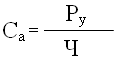 СА* КД - средства на оплату труда за исполнение полномочий по  утверждению генеральных планов поселения, правил землепользования и застройки, утверждение подготовленной на основе генеральных планов поселения документации по планировке территории, выдача разрешений на строительство (за исключением случаев, предусмотренных Градостроительным кодексом Российской Федерации, иными федеральными законами), разрешений на ввод объектов в эксплуатацию при осуществлении строительства, реконструкции объектов капитального строительства, расположенных на территории поселения, утверждение местных нормативов градостроительного проектирования поселений Ру – расходы на содержание отдела архитектуры и градостроительства администрации Березовского района за 2018 год.Ч – численность населения района по состоянию на   01.01.2019 г. (22,637 тыс. человек)Кд – среднегодовой документооборот по поселению Д – стоимость разработки (внесения изменений) градостроительной документации, необходимой поселению.Методика распределения межбюджетных трансфертов на исполнение полномочия по полномочия на осуществление контрольно-счетной палатой Березовского района полномочий контрольно-счетного органа поселения на 2020 годОбъем трансфертов = Стандартные расходы на оплату труда * Коэффициент объема расходов бюджета поселения в составе расходов бюджетов поселений Березовского района. Временной период, необходимый на осуществление полномочий контрольно-счетного органа поселения, рассчитанный на основе норм времени для проведения мероприятий, предусмотренных соглашениями, по 6 поселениям Березовского района, в среднем составляет 1,5 месяца.3.	Методика распределения межбюджетных трансфертов на исполнение полномочия по созданию условий для предоставления транспортных услуг населению, и организация транспортного обслуживания населения в границах поселения, в части организации пассажирских перевозок между населенными пунктами в границах городского поселения Игрим на 2020 год.Организация пассажирских перевозок населения в границах поселения, в части организации пассажирских перевозок между населенными пунктами в границах городского поселения Игрим на 2020 год, по маршруту Игрим – Анеева – Игрим:- утверждение расписание движения по маршруту;- выдача карт и свидетельств об осуществлении пассажирских перевозок на маршруте;- ведение реестра автобусного маршрута;- внесение данных в АИС управление транспортом;- проведение конкурсного отбора на право заключения договора на предоставление субсидии из бюджета района;- заключение договора;- разработка нормативно-правовых актов в области транспортного обеспечения населения;- контроль за качеством и количеством перевезенных пассажиров;-  ежемесячная проверка отчетности по выполненным рейсам.Суммарный объем иных межбюджетных трансфертов, передаваемых на выполнение части полномочий из бюджета поселения в бюджет района определяется общими расходами перевозчика на выполнение общего количества рейсов по маршруту, за вычетом доходов, полученных от населения за выполненные рейсы.4.	Методика распределения межбюджетных трансфертов на осуществление полномочия по участию в организации деятельности по накоплению (в том числе раздельному накоплению) и транспортированию твердых коммунальных отходовОбъем межбюджетных трансфертов для осуществления переданного полномочия на 2019 год рассчитывается по следующей формуле:Р мбт = Р обесп +Рсп+Розп+Рцэ Р обесп = Рзп /Км*n*0,004*КпРзп=Фот/12 мес*Км * 0,004*Кп*n, где:Рзп. – сумма расходов на оплаты труда муниципальных служащих, в круг обязанностей, которых будет входить обеспечение исполнения принимаемых полномочий;Фот – размер годового фонда оплаты труда в расчете на одного муниципального служащего администрации Березовского района, замещающего должность муниципальной службы «главный специалист», старшая группа, «специалист»;Км – количество месяцев по выполнению работы по переданному полномочию;0,004 – коэффициент рабочего времени, рассчитанный как соотношение количества рабочего времени в год, затрачиваемого муниципальным служащим на обработку документов и полезного фонда рабочего времени одного муниципального служащего в год в соответствии с постановлением Минтруда Российской Федерации «Об утверждении Межотраслевых укрупненных нормативов времени на работы по документационному обеспечению управления» (2006 часов);Кп – количество передаваемых полномочий;n – количество муниципальных служащих, выполняющих работу по данному полномочию.5. Методика распределения межбюджетных трансфертов на осуществление полномочия на осуществление полномочия по организации в границах поселения электро-,тепло-, газо- и водоснабжения, водоотведения, снабжения населения топливом в пределах полномочий, установленных законодательством Российской Федерации:Объем межбюджетных трансфертов для осуществления переданного полномочия на 2020 год рассчитывается по следующей формуле:Р мбт = Р обесп +Рсп+Розп+РцэР обесп = Рзп /Км*n*0,004*КпРзп=Фот/12 мес*Км * 0,004*Кп*n, где:Рзп. – сумма расходов на оплаты труда муниципальных служащих, в круг обязанностейЮ, которых будет входить обеспечение исполнения принимаемых полномочий;Фот – размер годового фонда оплаты труда в расчете на одного муниципального служащего администрации Березовского района, замещающего должность муниципальной службы «главный специалист», старшая группа, «специалист»;Км – количество месяцев по выполнению работы по переданному полномочию;0,004 – коэффициент рабочего времени, рассчитанный как соотношение количества рабочего времени в год, затрачиваемого муниципальным служащим на обработку документов и полезного фонда рабочего времени одного муниципального служащего в год в соответствии с постановлением Минтруда Российской Федерации «Об утверждении Межотраслевых укрупненных нормативов времени на работы по документационному обеспечению управления» (2006 часов);Кп – количество передаваемых полномочий;n – количество муниципальных служащих, выполняющих работу по данному полномочию.Рсп - Расчет субсидии предприятиям жилищно-коммунального комплекса городского поселения Игрим в 2020 году для компенсации недополученных доходов при оказании коммунальных услуг по регулируемым тарифам. Рассчитывается как разница между установленным тарифом на коммунальные услуги и оплаченные предоставленные коммунальные услуги с применением уровня платы граждан к регулируемым тарифам.Р озп- размер субсидии на реализацию полномочий в сфере жилищно-коммунального комплекса «Капитальный ремонт с заменой систем газораспределения, теплоснабжения, водоснабжения и водоотведения, в том числе с применением композитных материалов» за счет средств окружного бюджета и размер доли софинансирования мероприятий по подготовке объектов жилищно-коммунальной инфраструктуры к осенне-зимнему периоду 2020-2021 г.г.Рцэ – размер стоимости ценовой экспертизы сметной стоимости работ. Выполнение работ в соответствии с Постановлением правительства РФ от 18.05.2009 г. n 427 «О порядке проведения проверки достоверности определения сметной стоимости строительства, реконструкции, капитального ремонта объектов капитального строительства, работ по сохранению объектов культурного наследия (памятников истории и культуры) народов российской федерации, финансирование которых осуществляется с привлечением средств бюджетов бюджетной системы российской федерации, средств юридических лиц, созданных российской федерацией, субъектами российской федерации, муниципальными образованиями, юридических лиц, доля российской федерации, субъектов российской федерации, муниципальных образований в уставных (складочных) капиталах которых составляет более 50 процентов».II. Расчет межбюджетных трансфертов из бюджета городского поселения Игрим в 2020 году1. Расчет стоимости полномочия по  утверждению генеральных планов поселения, правил землепользования и застройки, утверждение подготовленной на основе генеральных планов поселения документации по планировке территории, выдача разрешений на строительство (за исключением случаев, предусмотренных Градостроительным кодексом Российской Федерации, иными федеральными законами), разрешений на ввод объектов в эксплуатацию при осуществлении строительства, реконструкции объектов капитального строительства, расположенных на территории поселения, утверждение местных нормативов градостроительного проектирования поселений.Сi= CА*КД +ДРу – расходы на содержание отдела архитектуры и градостроительства администрации Березовского района за 2019год (7417845 руб.).Ч – численность населения района по состоянию на   01.01.2019 г. (22,246 тыс. человек)Кд – среднегодовой документооборот по каждому поселению Среднегодовой документооборот - Кд Объем межбюджетных трансфертов на исполнение полномочий всего:CА=7417845/22246=333,446Сi= CА*КД +Д= 333,446 * 33,2=11 000,0 руб. (округленно).2.Расчет стоимости полномочия на осуществление контрольно-счетной палатой Березовского района полномочий контрольно-счетного органа поселения на 2019 годГодовой фонд оплаты труда с начислениями на заработную плату по должности муниципальной службы (инспектор, специалист/главная) составляет 1250,1 тыс.руб+30,2%=1627,7 тыс.руб.Временной период, необходимый на осуществление полномочий контрольно-счетного органа поселения, рассчитанный на основе норм времени для проведения мероприятий, предусмотренных соглашениями, по 6 поселениям Березовского района, в среднем составляет 1,5 месяца.Стандартные расходы на оплату труда: 1627,7/12мес*1,5=203,4 тыс. руб.Общий объем расходов бюджетов поселений района (по 2018 году) –  401 207,2  тыс. руб.Объем расходов бюджета городского поселения Игрим (по 2018 году) – 111559,1 тыс. руб.Коэффициент объема расходов равен 111559,1 /401207,2 =0,28Расчет объема трансфертов по городскому поселению Игрим:203,4 тыс. руб. * 0,26 = 57 000,0 руб. (округленно)Расчет стоимости полномочия на осуществление части полномочий по созданию условий для предоставления транспортных услуг населению, и организация транспортного обслуживания населения в границах поселения, в части организации пассажирских перевозок между населенными пунктами в границах городского поселения Игрим на 2020 год.Суммарный объем иных межбюджетных трансфертов, передаваемых на выполнение части полномочий из бюджета поселения в бюджет администрации района составляет 288 200,0 руб. округленно.Расчет объема межбюджетных трансфертов:Расчет стоимости межбюджетных трансфертов на осуществление полномочия по участию в организации деятельности по накоплению (в том числе раздельному накоплению) и транспортированию твердых коммунальных отходовРобесп.= 1 040 556,00 /12*12*0,004*1*1= 4 162,22 руб.Итого размер обеспечения по расходам на оплату труда: 4 162,22 руб.Объем межбюджетных трансфертов на исполнение полномочий всего:4 162,22рублей.5. Расчет межбюджетных трансфертов на осуществление полномочия на осуществление полномочия по организации в границах поселения электро-,тепло-, газо- и водоснабжения, водоотведения, снабжения населения топливом в пределах полномочий, установленных законодательством Российской Федерации.Объем межбюджетных трансфертов для осуществления переданного полномочия на 2020 год рассчитывается:Р мбт = Р обесп +Рсп+Розп+Рцэ+ЗМБТ1. Робесп.= 1 040 556,00 /12*12*0,004*11*1= 45785,0 руб.(округленно).Итого размер обеспечения по расходам на оплату труда: 45 785,0 руб.2.	Рсп - Расчет субсидии предприятиям жилищно-коммунального комплекса городского поселения Игрим в 2020 году для компенсации недополученных доходов при оказании коммунальных услуг по регулируемым тарифам. 1 полугодие 2020 года	 	 	 	 	 	 2 полугодие 2020 года					Итого размер субсидии предприятиям ЖКХ в 2020 году 5 166 366,4 рублей.3. Р озп- Объем межбюджетных трансфертов на софинансирование мероприятий по капитальному ремонт (с заменой) систем водоснабжения и водоотведения городского поселения Игрим для подготовки к осенне-зимнему периоду 2020-2021 годов в соответствии с утвержденным объемом финансирования из окружного бюджета – 20 000,00 тыс.руб., с долей софинансирования мероприятий из местного бюджета 2 222,22 тыс.руб.Итого объем межбюджетных трансфертов на софинансирование мероприятий по капитальному ремонт (с заменой) систем водоснабжения и водоотведения городского поселения Игрим для подготовки к осенне-зимнему периоду 2020-2021 годов – 22 222,22 тыс.руб..4. Рцэ – размер стоимости ценовой экспертизы сметной стоимости работ. Выполнение работ в соответствии с Постановлением правительства РФ от 18.05.2009 г. n 427 «О порядке проведения проверки достоверности определения сметной стоимости строительства, реконструкции, капитального ремонта объектов капитального строительства, работ по сохранению объектов культурного наследия (памятников истории и культуры) народов российской федерации, финансирование которых осуществляется с привлечением средств бюджетов бюджетной системы российской федерации, средств юридических лиц, созданных российской федерацией, субъектами российской федерации, муниципальными образованиями, юридических лиц, доля российской федерации, субъектов российской федерации, муниципальных образований в уставных (складочных) капиталах которых составляет более 50 процентов». Предварительно расчет на 4 мероприятия Стоимость ценовой экспертизы 1 сметного расчета (проекта) 10,0 тыс.руб., с учетом НДС (20%) -12,0 тыс.руб. Всего по Рцэ (ориентировочно 4 сметных расчета) – 48 000,00 руб.Объем межбюджетных трансфертов на исполнение полномочий всего:45 785,0 + 5 166 366,4 + 22 222 222,22 + 48 000,00  = 27 482 373,62 рублей.Год/поселениегп. Игрим201327201427201525201641201746201841Среднегодовой документооборот33,2 Наименование показателяед.измпгт. Игрим - п. АнеевоКоличество рейсов в годрейс60,00Нормативный пробегкм1 050,00Годовой объем авточасовчас75,00Автомобиледни в работедни15,00Объем перевозок на весь периодчел.388,00Пассажирооборот, согласно протяженности маршрутапасс.км8 408,00Топливоруб.37 469,63Смазочные материалыруб.2 810,22Износ и ремонт автомобильных шинруб.1 303,84ТО и ТР в т.ч:руб.7 962,82 ФОТ на ремонтеруб.4 610,16Запчасти и материалыруб.3 352,67ФОТ водителейруб.67 847,46Страховые взносыруб.20 378,84Аренда транспортаруб.105 378,58Прочие расходы руб.42 114,53Итого прямых затратруб.293 228,75Себестоимостьруб.293 228,75Рентабельность%9,00Рентабельностьруб.26 390,59ВСЕГО РАСХОДОВруб.319 619,34Cтоимость билетаруб.81,00ИТОГО ДОХОДЫ (без НДС)руб.31 428,00Недополученные доходыруб.288 191,34Стоимость 1км пробегаруб.304,40Наименование коммунальной услугиОбъем коммунальных услуг, оказанных населению, QТарифСумма фактически предъявленная,уровень платы граждан, %Начислено с учетом уровня платы гражданНедополученные доходы/субсидияНаименование коммунальной услугиОбъем коммунальных услуг, оказанных населению, QТ(Q*T)уровень платы граждан, %Начислено с учетом уровня платы гражданНедополученные доходы/субсидияТеплоснабжение п.Игрим, Гкал30 000,01 852,455 572 000,096,553 626 980,01 945 020,0Теплоснабжение п.Ванзетур, Г кал296,04 698,21 390 667,286,01 195 973,8194 693,4ВСЕГОВСЕГОВСЕГО56 962 667,254 822 953,82 139 713,4Наименование коммунальной услугиОбъем коммунальных услуг, оказанных населению, QТарифСумма фактически предъявленная,уровень платы граждан,  %Начислено с учетом уровня платы гражданНедополученные доходы/субсидияНаименование коммунальной услугиОбъем коммунальных услуг, оказанных населению, QТ(Q*T)уровень платы граждан,  %Начислено с учетом уровня платы гражданНедополученные доходы/субсидияТеплоснабжение п.Игрим, Гкал30 100,01 908,057 429 957,296,555 419 908,72 010 048,5Теплоснабжение п.Ванзетур, Г кал280,004 839,11 354 960,986,01 165 266,4189 694,5ВСЕГОВСЕГОВСЕГО58 784 918,156 585 175,12 199 743,0Оплата задолженности 2017 годаОплата задолженности 2017 годаОплата задолженности 2017 годаОплата задолженности 2017 годаОплата задолженности 2017 годаОплата задолженности 2017 года826 910,0ВСЕГО на 2020 годВСЕГО на 2020 год5 166 366,4